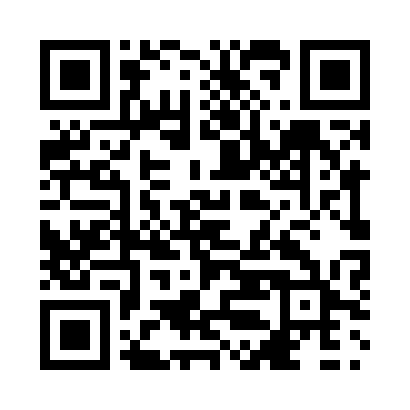 Prayer times for Brightbank, Alberta, CanadaMon 1 Jul 2024 - Wed 31 Jul 2024High Latitude Method: Angle Based RulePrayer Calculation Method: Islamic Society of North AmericaAsar Calculation Method: HanafiPrayer times provided by https://www.salahtimes.comDateDayFajrSunriseDhuhrAsrMaghribIsha1Mon3:275:131:417:2110:0811:542Tue3:275:141:417:2110:0811:543Wed3:285:151:417:2110:0711:544Thu3:295:161:417:2110:0611:545Fri3:295:171:427:2110:0611:546Sat3:305:181:427:2010:0511:537Sun3:305:191:427:2010:0411:538Mon3:315:201:427:2010:0411:539Tue3:315:211:427:1910:0311:5210Wed3:325:221:427:1910:0211:5211Thu3:335:231:427:1910:0111:5212Fri3:335:241:437:1810:0011:5113Sat3:345:261:437:189:5911:5114Sun3:355:271:437:179:5811:5015Mon3:355:281:437:179:5711:5016Tue3:365:301:437:169:5611:4917Wed3:375:311:437:159:5411:4918Thu3:385:321:437:159:5311:4819Fri3:385:341:437:149:5211:4720Sat3:395:351:437:139:5011:4721Sun3:405:371:437:129:4911:4622Mon3:415:381:437:129:4811:4523Tue3:415:401:437:119:4611:4524Wed3:425:411:437:109:4511:4425Thu3:435:431:437:099:4311:4326Fri3:445:441:437:089:4111:4227Sat3:445:461:437:079:4011:4128Sun3:455:471:437:069:3811:4129Mon3:465:491:437:059:3711:4030Tue3:475:511:437:049:3511:3931Wed3:485:521:437:039:3311:38